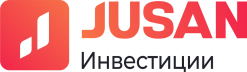 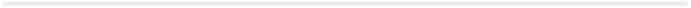 БРОКЕРЛІК ҚЫЗМЕТ ПЕН НОМИНАЛДЫ ҰСТАУ ҚЫЗМЕТІН КӨРСЕТУ ШАРТЫБрокерлік қызмет пен номиналды ұстау қызметін көрсету шартына № 24  қосымшаАстана қ.	202_ жылғы «____» ____________ № ____Бұдан әрі «Брокер» деп аталатын «Jusan Invest» АҚ атынан Жарғы мен номиналды ұстаушы ретінде клиенттердің шоттарын жүргізу құқығына ие бағалы қағаздар нарығында брокерлік және дилерлік қызметті жүзеге асыруға арналған 2021.25.06 №3.2.239/16 лицензия негізінде әрекет ететін Басқарма Төрағасы бір жақтан жәнеҚР Азаматтық кодексінің 389-бабына сәйкес осы шартқа қосылған Клиент екінші жақтан, бұдан әрі бірлесіп аталған Тараптар деп аталып, төмендегілер туралы осы Брокерлік қызмет пен номиналды ұстау қызметін көрсету шартын (бұдан әрі – «Шарт») жасасты:АНЫҚТАМАЛАР1.1. Осы Шартта мынадай анықтамалар пайдаланылады:1) Клиенттің активтері – Шарт негізінде Брокердің номиналды ұстауындағы Клиенттің ақшасы мен қаржы құралдарының жиынтығы;2) Биржа – «Қазақстан қор биржасы» АҚ;3) Брокер – Клиенттің тапсырмасымен, есебінен және мүддесі үшін эмиссиялық бағалы қағаздармен және өзге де қаржы құралдарымен мәмілелер жасайтын бағалы қағаздар нарығының кәсіби қатысушысы;4) Бенефициарлық меншік иесі – заңды тұлға-клиенттің жарғылық капиталына қатысу үлестерінің немесе орналастырылған (артықшылық берілген акцияларды және қоғам сатып алғандарды шегергенде) акцияларының жиырма бес пайызынан астамы тікелей немесе жанама түрде тиесілі жеке тұлға, сол сияқты Клиентке өзге түрде бақылауды жүзеге асыратын не оның мүддесін көздей отырып, Клиент ақшамен және (немесе) өзге мүлікпен  операциялар жүргізетін жеке тұлға;;5) Ішкі құжаттар – Брокердің Клиентпен өзара қарым-қатынасын, оның құрылымдық бөлімшелерінің, лауазымды адамдары мен жұмыскерлерінің қызмет ету талаптары мен тәртібін, сондай-ақ Брокердің жұмыстардың (операциялардың) жекелеген түрлерін орындау талаптары мен тәртібін реттейтін құқықтық актілері, оның ішінде Бағалы қағаздар нарығында қызметті жүзеге асыру жөніндегі регламент, осы Брокерлік қызмет көрсету шарты және Брокердің өзге де ықтимал құқықтық актілері (бұдан әрі – Регламент); 6) Брокерлік қызмет пен номиналды ұстау қызметін көрсету шартына қосылу туралы өтініш (бұдан әрі – Өтініш) – Клиент қол қоятын және Клиенттің Брокерлік қызмет пен номиналды ұстау қызметін көрсету шартына қосылуға келісімі және оның барлық талаптарын сөзсіз қабылдауы болып табылатын өтініштер (№ 2 қосымша);7) Кастодиан – ҚР заңнамалық актілеріне сәйкес Клиенттердің қаржы құралдары мен ақшасын есепке алуды және олар бойынша құқықтарды растауды, Клиенттердің құжаттамалық қаржы құралдарын сақтау бойынша міндеттемелерді өз мойнына ала отырып, олардың сақтауды және өзге де қызметті жүзеге асыратын бағалы қағаздар нарығының кәсіби қатысушысы;8) Мүдделер қайшылығы – Брокер мен Клиенттің мүдделері бір-біріне сәйкес келмейтін жағдай;9) Жеке шот – Клиенттің қаржы құралдары мен ақшасын есепке алу жүзеге асырылатын Брокердің есепке алу жүйесіндегі жазбалар жиынтығы;10) Маржиналдық мәмілелер – Клиенттің тапсырмалары негізінде Брокер жасаған, олар бойынша есеп айырысуды Брокер Клиентке қайтарымдылық және ақылылық талаптарымен берген ақшаны немесе бағалы қағаздарды пайдалана отырып, Брокер жүргізетін бағалы қағаздарды сатып алу-сату мәмілелері;11) Клиенттің баласы (балалары) – осы Шартта және Брокердің ішкі құжаттарында белгіленген талаптармен және шектеулермен қаржы құралдарымен Клиенттің шоты бойынша мәмілелерге бастамашылық ету мақсатында Клиент «Jusan Инвестициялар» қосымшасын пайдалануға шектеулі қолжетімділік беруге құқылы Клиенттің 10 жастан 16 жасқа дейінгі кәмелетке толмаған баласы (балалары).«Jusan Invest» АҚ,  Қазақстан Республикасы, Астана қ., Сығанақ к-сі, 70 Tel: +7 707 2644 000  Email: info@jusaninvest.com  www.jusaninvest.kzҚР ҚНРДА 2021.25.06   №3.2.239/16 Бағалы қағаздар нарығында брокерлік және дилерлік қызметті жүзеге асыруға арналған лицензиясы12) «Jusan Инвестициялар» қосымшасы – Брокердің ақпараттық жүйелерін қамтитын, «Қазақстан қор биржасы» АҚ (бұдан әрі – Қор биржасы) сауда жүйесіндегі және (немесе) халықаралық бағалы қағаздар нарығындағы және (немесе) шетелдік/халықаралық қор биржаларының сауда жүйелеріндегі, Клиенттің бағалы қағаздар портфеліндегі қаржы құралдарымен операциялар туралы ақпарат және өзге де ақпарат алуды, сондай-ақ Клиентке электрондық қызмет ұсынуды қамтамасыз ететін Брокердің және/немесе Брокермен ынтымақтасатын басқа да ұйымдардың бағдарламалық және техникалық құралдарының жиынтығы; 13) Биржа саудасы қағидалары – Биржаның сауда алаңдарында қаржы құралдарымен мәмілелер жасау тәртібі белгіленетін Биржаның ішкі құжаттары;14) Бұйрық – Клиент Брокерге жеке шоттар бойынша операциялар және/немесе ақпараттық операциялар жүргізу мақсатында беретін, Клиент Шарттың қосымшалары болып табылатын нысандарда ресімдеген құжаттар;15) Клиент тапсырысы – Клиент Брокерге беретін, Шарттың қосымшалары болып табылатын нысандарда ресімделген Клиенттің Активтерімен мәмілелер жасауға арналған құжаттар;16) «Депо» қосалқы шоты/Клиенттің бірегей коды – Клиенттің қаржы құралдарын есепке алу жүзеге асырылатын «Бағалы қағаздардың орталық депозитарийі» АҚ есепке алу жүйесіндегі жазбалар жиынтығы;17) Тапсырысты орындау/орындамау туралы хабарлама – орындалған/орындалмаған мәмілелер туралы ақпаратты қамтитын және Брокер Клиентке жолдайтын хабарлама (№ 14, 15, 16, 17, 20 қосымшалар);18) Уәкілетті орган – қаржы нарығын және қаржы ұйымдарын реттеуді, бақылауды және қадағалауды жүзеге асыратын мемлекеттік орган;19) Қаржы құралы – заңнамада белгіленген тәртіппен ҚР аумағында және халықаралық қор нарықтарында айналымға жіберілген бағалы қағаздар (туынды бағалы қағаздарды қоса алғанда) және қаржы нарығының өзге де активтері;20) Қазақстан Республикасы – ҚР;21) Электрондық қызметтер – Брокер Клиентке «Jusan Инвестициялар» қосымшасы арқылы ұсынатын сауда операцияларын, жеке шот бойынша операцияларды және (немесе) ақпараттық операцияларды жүзеге асыру бойынша электрондық қызметтері, сондай-ақ Брокер Қазақстан Республикасының бағалы қағаздар нарығы туралы заңнамасына және Брокердің ішкі қағидаларына сәйкес ұсынатын өзге де қызметтер;22) Есеп айырысу ұйымы – Қазақстан Республикасының заңнамасында көзделген анықтамаға сәйкес келетін, қаржы құралдарымен мәмілелер бойынша есеп айырысуды, сондай-ақ номиналды ұстау функцияларын жүзеге асыратын ұйым, оның ішінде шетелдік ұйым;23) Бөгде ұйымдар – Кастодиан және/немесе есеп айырысу ұйымы;24) «Jusan Invest» АҚ-та шот ашуға келісім және Брокерлік қызмет пен номиналды ұстау қызметін көрсету шартына және Электрондық қызмет көрсету туралы шартқа қосылу туралы өтініш (бұдан әрі – Келісім) – Jusan Bank АҚ клиенті қол қоятын және Брокерде шот ашуға және Брокерлік қызмет пен номиналды ұстау қызметін көрсету шартына және Электрондық қызмет көрсету туралы шартқа қосылуға келісім болып табылатын келісім (2-1-қосымша).ШАРТТЫҢ МӘНІ2.1. Осы Шартқа сәйкес және Клиент қол қойған Өтініш/Келісім негізінде Брокер номиналды ұстаушы ретінде Клиенттің шоттарын жүргізу құқығы бар брокерлік қызметтер ұсынуға, ал Клиент осы қызметтердің ақысын төлеуге міндеттенеді.2.2. Номиналды ұстаушы ретінде Клиенттің шоттарын жүргізу құқығы бар брокерлік қызметтер деп мынадай қызмет түрлері түсініледі:2.2.1. Клиенттің Клиент тапсырысына және Брокердің ішкі құжаттарына сәйкес қаржы құралдарымен мәмілелер жасау;2.2.2. Клиенттің тапсырмасымен және есебінен қаржы құралдарымен мәмілелерді жүзеге асыруға байланысты құжаттарға қол қою;2.2.3. Бағалы қағаздарды номиналды ұстау қызметтеріне мыналар кіреді:1) Клиенттің жеке шотын ашу, жабу, ҚР бағалы қағаздар нарығы туралы заңнамасында және Брокердің ішкі құжаттарында белгіленген тәртіппен және мерзімдерде Клиенттің жеке шотына өзгерістер мен толықтырулар енгізу;2) қателіктердің және Клиенттің жеке шотындағы ақпаратты бұрмалаудың алдын алу мақсатында тұрақты бақылауды жүзеге асыру;3) Клиенттің жеке шотына өзгерістер мен толықтырулар енгізу кезектілігін белгілеуге немесе қалпына келтіруге мүмкіндік беретін номиналды ұстауды есепке алу жүйесіндегі ақпаратты сақтау;4) Клиенттің бағалы қағаздарын есепке алу және осы бағалы қағаздармен операциялар жүргізген кезінде олардың болуын қамтамасыз ету;5) Клиенттің бағалы қағаздарымен мәмілелер мен операцияларды тіркеу;6) Клиенттің бағалы қағаздар бойынша құқықтарын растау;7) номиналды ұстауға берілген бағалы қағаздармен мәмілелер жасасу кезінде Клиенттің мүдделерін қорғау;8) жүзеге асырылуы осы Шартты орындау үшін қажет және ҚР заңнамасына қайшы келмейтін өзге де қызметтер.2.3. Брокер осы Шарттың аясында Клиентке инвестициялық шешімдер қабылдау үшін қажетті ақпаратты, Клиентке қаржы құралдарымен мәмілелер жасау туралы ұсынымдарды, өзге де ақпараттық, талдамалы, консультациялық қызметтер ұсынуға құқылы.2.4. Шартты жасасу және орындау барысында Брокер Клиентке мүдделер қайшылығының туындау мүмкіндіктері мен фактілері туралы хабарлайды.2.5. Егер қаржы құралдарымен мәмілені орындау мүдделер қайшылығына әкелсе, Брокер Клиентке мұндай мәмілені жасау туралы ұсынымдар бере алмайды.Брокердің ұсыным беруі нәтижесінде мүдделер қайшылығы туындаған жағдайда, брокер Клиентке осындай әрекеттің нәтижесінде Клиентке келтірілген залалды және осы Шартта белгіленген тұрақсыздық айыбын төлейді.2.6. Мүдделер қайшылығы туындаған жағдайда Брокер Клиенттің мүдделерінің өз мүдделерінен, өз жұмыскерлерінің, акционерлерінің және үлестес тұлғаларының мүдделерінен басымдығын негізге ала отырып, қаржы құралдарымен мәмілені жасайды.2.7. Брокер Клиентке осы Шарттың № 19 қосымшасында жазылған электрондық қызмет көрсету шартына сәйкес электрондық қызмет ұсынады. Электрондық қызмет көрсету шарты осы Шарттың балама қосымшасы болып табылады, яғни Клиентпен тек осы Шартқа қосылу туралы Өтініште/Келісімде электрондық қызмет көрсету қажеттігі туралы белгі болған кезде ғана жасалады. 2.8. Брокер Клиентке осы Шарттың № 25 қосымшасында жазылған Консультациялық қызметтер көрсету шартына сәйкес консультациялық қызметтер көрсетеді. Консультациялық қызметтер көрсету шарты – осы Шарттың балама қосымшасы, яғни Клиентпен осы Шартқа қосылу туралы өтініште консультациялық қызметтер көрсету қажеттігі туралы белгі болған кезде ғана жасалады. ЖАЛПЫ ЕРЕЖЕЛЕР3.1. Тараптар осы Шартты бағалы қағаздар нарығындағы операцияларды реттейтін ҚР заңнамасын, Биржа саудасы қағидаларын және Брокердің ішкі құжаттарын басшылыққа ала отырып орындайды. 3.2. Осы Шартпен реттелетін қатынастарға тапсырма шартына қатысты белгіленген ҚР заңнамасы қолданылады. Клиенттің мүддесі үшін қаржы құралдарымен мәмілелер ұйымдастырылған бағалы қағаздар нарығында жасалуға тиіс жағдайларда Брокер мен Клиент арасындағы қатынастарға комиссия шартына қатысты белгіленген ҚР заңнамасы қолданылады.3.3. Клиент Өтінішке/Келісімге қол қою арқылы мыналарды растайды:3.3.1. Бағалы қағаздармен мәмілелерді реттейтін ҚР заңнамасымен, Биржа саудасы қағидаларымен және Брокердің ішкі құжаттарымен танысқанын;3.3.2. Бағалы қағаздар нарығындағы қызметпен байланысты тәуекелдердің болу фактісін толық түсінеді және егер нұқсан Брокердің осы Шарттың талаптарын және бағалы қағаздар нарығындағы номиналды ұстаушы ретінде Клиенттердің шоттарын жүргізу құқығымен брокерлік қызметті жүзеге асыру үшін белгіленген ҚР заңнамасының талаптарын сақтамауынан туындамаса, Брокер Клиентке келтірілген қандай да бір нұқсан үшін жауап бермейтініне келісетінін;3.3.3. «Неке (ерлі-зайыптылық) және отбасы» туралы ҚР Кодексінің ерлі-зайыптылардың біреуінің ерлі-зайыптылардың ортақ мүлкіне билік ету жөнінде мәмілелер жасасуына қатысты нормалары туралы хабардар екенін және жұбайының Шарт жасасуға және қаржы құралдарымен операциялардың барлық түрлерін жүзеге асыруға келісетінін растайды;3.3.4. Брокермен құқықтық қатынастарды тиісінше ресімдеу және жүзеге асыру мақсаттары үшін қажетті, Клиент Брокерге беретін Клиент туралы дербес деректерді жинауға, өңдеуге және сақтауға келісетінін растайды, сондай-ақ жоғарыда аталған мақсаттарда бұл туралы Клиентке хабарламастан, Клиент туралы мәліметтер уәкілетті органға, қызмет көрсететін банктерге, Брокердің үлестес тұлғаларына және өзге де тұлғаларға берілуі (деректерді трансшекаралық беруді және сақтауды қоса алғанда) мүмкін екендігі туралы хабардар. 3.3.5. Бұл туралы Клиентке хабарламастан, өзі туралы мәліметтер, оның ішінде бағалы қағаздар нарығындағы коммерциялық құпияны құрайтын мәліметтер Қоғамның үлестес тұлғаларына немесе өзге де тұлғаларға (деректерді трансшекаралық беруді және сақтауды қоса алғанда) ашылатынына келіседі.3.3.6. Осы Шарттың 6.2.5-тармақшасына сәйкес өзінің кәмелетке толмаған баласына (балаларына) «Jusan Инвестициялар» қосымшасын пайдалануға рұқсат берген кезде:1) Клиенттің баласы (балалары) бастамашылық етуі мүмкін барлық мәмілелерді Клиенттің атынан және оның есебінен Брокер жасайтынына, сондай-ақ балаға (балаларға) электрондық қызметтердің шектеулі түрлері ғана қолжетімді болатынына келісетінін;2) Клиенттің баласы (балалары) бастамашылық етуі мүмкін барлық Клиент тапсырыстарын Брокер Клиенттің өзінің Клиент тапсырыстары деп танитынына және Клиентке тиесілі анықтап тану/сәйкестендіру құралдарымен расталатынына келісетінін;3) бала (балалар) бастамашылық еткен мәмілелер нәтижесінде туындауы мүмкін ықтимал қаржылық шығындармен, баланың (балалардың) қаржылық сауаттылығының төмендігіне байланысты тәуекелдердің болу фактісін толық түсінеді және Клиенттің баласы (балалары) бастамашылық еткен мәмілелер/операциялар нәтижесінде Клиентке немесе оның баласына (балаларға) келтірілген қандай да бір залал үшін Брокер жауап беремейтініне келіседі;4) Клиенттің баласы (балалары) бастамашылық еткен мәмілелер/операциялар нәтижесінде туындауы мүмкін ықтимал психологиялық тәуекелдерді, оның ішінде тиімсіз инвестицияларды, Клиент залал немесе өзге де теріс нәтижеге әкеліп соққан инвестицияларды баланың (балалардың) жеткіліксіз бағалау тәуекелін толық бағалайды және түсінеді және Клиенттің баласы (балалары) бастамашылық еткен мәмілелер/операциялар нәтижесінде Клиентке немесе оның баласына (балаларына) келтірілген қандай да бір моральдық немесе материалдық нұқсан үшін Брокер жауап беремейтініне келіседі.3.4. Брокер Клиенттің Өтінішін/Келісімін алған күннен бастап күнтізбелік 3 (үш) күн ішінде Клиентке Брокердің есепке алу жүйесінде жеке шот, «Бағалы қағаздардың орталық депозитарийі» АҚ есепке алу жүйесінде қосалқы шот ашады және/немесе бірегей код беруге сұратуды ресімдеп, Клиентке № 6 қосымшаға сай шот ашу туралы хабарлама жолдайды.3.5. Жеке шотты ашу үшін Клиент Брокерге тізбесі осы Шарттың № 1 қосымшасында айқындалған құжаттарды ұсынады.3.6. Клиентке жекешоттар ашқан кезде және/немесе осы Шартты оның бүкіл қолданылу мерзімінде орындаған кезде Брокер Клиенттен өзге құжаттарды сұратуға құқылы. Брокер өзі сұратқан құжаттарды Клиент ұсынатын сәтке дейін Шарт бойынша өз міндеттемелерін орындауды тоқтата тұруға құқылы.3.7. Шоттар ашу және/немесе бірегей код беруге  сұрату жіберу мақсатында Клиент Брокерге өзі туралы ақпаратты (деректемелерді) «Бағалы қағаздардың орталық депозитарийі» АҚ (бұдан әрі – Орталық депозитарий) және Бөгде ұйымға ашу құқығын береді.3.8. Клиент Брокердің ақпаратты (жеке шот бойынша қалдықтар, есептер, талдамалы шолулар, сондай-ақ осы Шартта көзделген кез келген хабарлама, жеке хабарламалар) таратуы үшін Брокерге электрондық пошта мекенжайын және телефон нөмірін беруге келіседі. Клиент Брокерге электрондық пошта мекенжайының немесе телефон нөмірінің өзгергені туралы дереу хабарлайды, олай болмаған жағдайда берілген электрондық мекенжайға немесе телефон нөміріне Брокер жолдайтын ақпаратты Клиент алған болып есептеледі.3.9. Брокер Биржада айналымдағы Клиенттің қаржы құралдарын Орталық депозитарийдегі Клиентке ашық жеке қосалқы шотта және/немесе қаржы құралдарын біріктіріп есепке алу үшін Брокердің шотында сақтайды және Брокерде ашылған жеке шотта бөлектеп есепке алуды жүргізеді.3.10.	Брокер шет мемлекеттердің заңнамасына сәйкес шығарылған және халықаралық бағалы қағаздар нарықтарында айналымға түскен қаржы құралдарын Орталық депозитарийде және/немесе Бөгде ұйымда ашылған шотта сақтайды.3.11.	Клиенттің қаржы құралдары мен ақшаны Брокерге номиналды ұстауға беруі бұл қаржы құралдары мен ақшаға меншік құқығын беруді білдірмейді. Клиенттің жеке шотында есепке алынатын қаржы құралдары мен ақшаға меншік құқығы Клиентте осы Шарттың бүкіл қолданылу мерзімінде сақталады.3.12.	Клиент Электрондық қызмет алған жағдайларды қоспағанда, Брокер осы Шарт бойынша қызметтерді жеке өзі көрсетеді. Клиенттің мүдделерін қорғау мақсатында Брокер қаржы құралдарымен мәміле жасауды басқа брокерге тапсыра алады. Брокердің қаржы құралдарымен мәміле жасауды басқа брокерге және (немесе) дилерге тапсыруы ҚР заңнамасына сәйкес жүзеге асырылады.КЛИЕНТ ТАПСЫРЫСТАРЫН ОРЫНДАУ ТӘРТІБІ4.1. Клиенттің активтерімен барлық мәмілелер тек Клиент тапсырыстары (№ 7.7-1.8 қосымшалар) негізінде жасалады.4.2. Клиенттің Клиент тапсырысын беруі Клиенттің Клиент тапсырысында көрсетілген параметрлермен мәміле жасасуға келісуінің даусыз фактісі болады.4.3. Клиент Брокерге Клиент тапсырысын Клиент немесе оның өкілі қол қойған қағаз жеткізгіштегі 2 (екі) түпнұсқа данада береді. Клиент тапсырысының екінші данасы Брокер оны қабылдағаны туралы белгі қойғаннан кейін Клиентке қайтарылуға тиіс.4.4. Клиент Брокерге Клиент тапсырысын электрондық пошта немесе «Jusan Инвестициялары» қосымшасы арқылы немесе Брокердің ішкі құжаттарында көзделген өзге де баламалы тәсілдермен, оның ішінде (бірақ бұлармен шектелмей) Клиенттің өз қолына ұқсатып механикалық немесе өзге де көшіру көмегімен қолды факсимильді және (немесе) электрондық түрде жаңғырту құралдары арқылы, сондай-ақ телефон байланысы арқылы не нақты уақыт режимінде мәтіндік (дауыстық) хабарламалармен алмасу бойынша бағдарламалық қамсыздандыруды (бұдан әрі – байланыстың баламалы түрлері) пайдалану арқылы беруге құқылы. Клиент тапсырысын электрондық пошта арқылы берген жағдайда, Клиент 10 (он) жұмыс күні ішінде Брокерге Клиент тапсырысының түпнұсқа даналарын ұсынуға міндетті.Клиент Клиент тапсырысын баламалы байланыс түрлерімен берген кезде Клиент ай сайын Клиент тапсырыстары тізіліміне қол қоюға міндетті. Клиент тапсырыстары тізілімінің деректері телефон немесе бейнежазба деректеріне сәйкес келмеген жағдайда, Тараптар телефон немесе бейнежазба деректеріне негізделген тізілімге өзгерістер енгізеді.4.5. Клиент тапсырысын 4.4-тармақта аталған тәсілдермен беруге байланысты барлық тәуекелді тек Клиент көтереді.4.6. Қаржы құралдарын Клиенттің есебінен сатып алу кезінде Клиент ақшаны осы Шартты жасасу кезінде Клиентке берілген, Орталық депозитарийде Брокерге ашылған Клиенттің жеке шотының деректемелері бойынша мәміле жүргізілгенге дейін аударуы керек.4.7. Қаржы құралдарын Клиенттің есебінен халықаралық бағалы қағаздар нарықтарында сатып алу кезінде Клиент ақшаны осы Шартты жасасу кезінде Клиентке берілген, Бөгде ұйымда Брокерге ашылған Клиенттің жеке шотының деректемелері бойынша мәміле жүргізілгенге дейін кемінде 3 (үш) күн бұрын аударуы керек.4.8. Биржада мәміле жасалған жағдайда, Клиент тапсырысын Брокер қаржы құралдарының осы түрі бойынша сауда-саттық аяқталғанға дейін кемінде 30 минут бұрын алуы керек. Олай болмаған жағдайда Клиент тапсырысын орындау келесі жұмыс күні жүзеге асырылады.Халықаралық бағалы қағаздар нарықтарында мәміле жасалған жағдайда, Клиент тапсырысы мәміле жасалған күнгі Астана қаласы уақытымен 18.00-ден кешіктірмей алынуға тиіс. Олай болмаған жағдайда Клиент тапсырысын орындау келесі жұмыс күні жүзеге асырылады.Клиент Электрондық қызметті алған кезде Клиент тапсырысын Брокер мәміле жүзеге асырылатын халықаралық Биржаның сауда сессиясы аяқталғанға дейін ала алады.Халықаралық Бағалы қағаздар нарығындағы мәмілелер бойынша есеп айырысу мерзімдері Брокерге байланысты емес, осыған байланысты есеп айырысуларда қызмет көрсететін контрагенттердің, кастодиан банктердің, халықаралық Биржалардың және мәмілені қолдайтын басқа ұйымдардың регламентіне байланысты кідірістер болуы мүмкін.4.9. Мынадай жағдайларда Брокер Клиент тапсырысын орындауға қабылдамайды:4.9.1. Клиент тапсырысының мазмұны Қазақстан Республикасының бағалы қағаздар нарығы туралы заңнамасына және осы Шартқа қайшы келген кезде;4.9.2. Клиент тапсырысы Шартта белгіленген нысанға сәйкес келмеген жағдайда;4.9.3. егер Клиент тапсырысы мәтінінде қателер, өшірулер, артық жазулар, сызылған сөздер немесе басқа да түзетулер болғанда немесе Клиент тапсырысы дұрыс ресімделмеген жағдайда;4.9.4. Егер Клиент тапсырысы берілген қаржы құралдарына ауыртпалық салынса немесе есеп айырысулар Брокер үшін Брокерге байланысты емес себеппен қолжетімді болмаса немесе шектеулі болса;4.9.5. Егер Клиент тапсырысы берілген қаржы құралдарына немесе қаржы құралдарының эмитенттеріне Біріккен Ұлттар Ұйымы Қауіпсіздік Кеңесінің немесе басқа да халықаралық ұйымдардың қарарларына сәйкес халықаралық санкциялар (эмбарго) қолданылса не егер Клиент тапсырысын орындау нәтижесінде халықаралық санкциялық режимдерді бұзу қаупі және/немесе Брокердің халықаралық контрагенттері алдында міндеттемелердің орындалмау қаупі болса;4.9.6. осы Шартта және Брокердің ішкі құжаттарында айқындалған талаптар мен тәртіпке сәйкес Клиентті сәйкестендіру мүмкін болмаған жағдайда, Клиент тапсырысын телефон байланысы құралдарымен немесе Брокердің ішкі құжаттарында көзделген өзге де тәсілдермен берген кезде;4.9.7. Көзбен шолған кезде Клиент тапсырысындағы (қағаз жеткізгіштегі) қолтаңба үлгісінің қолтаңба үлгілері бар нотариат куәландырған құжатта немесе жеке тұлғаның (оның ішінде оның өкілінің) жеке басын куәландыратын құжатта көрсетілген қолтаңбаларға сәйкес келмесе, Клиент тапсырысына Брокердің жауапты жұмыскерінің қатысуымен Клиент қол қоймаған жағдайда. Бұл жағдайда, сондай-ақ Брокердің жауапты жұмыскерінің қатысуымен қол қойылмаған Клиент тапсырысына сәйкес жасалуы болжанатын мәміле сомасы 20 000 (жиырма мың) айлық есептік көрсеткіштен асатын соманы құраған жағдайда, Брокер Клиенттен Клиент тапсырысында көрсетілген әрекеттерді орындау ниетін растауды телефон байланысы және/немесе электрондық пошта және/немесе байланыстың өзге де түрлері арқылы сұратуға құқылы;4.9.8. Клиенттің Брокердің банктік және (немесе) дербес шотында Клиент тапсырысын орындау үшін жеткілікті ақша көлемі және (немесе) қаржы құралдары болмаған/жеткіліксіз болған жағдайда;4.9.9. Клиенттің Брокерге сыйақы төлеу және (немесе) Брокер шығыстарының өтемақысы бойынша берешегі болған жағдайда;4.9.10. Өзге де негізделген жағдайларда.4.10. 4.9-тармақта көзделген негіздердің кез келгені болған кезде Брокер Клиентке Клиент тапсырысын орындауға қабылдаудан бас тарту туралы хабарлайды. Бұл ретте Брокердің жауапты жұмыскері Клиент тапсырысында оны орындамау себептері туралы өз қолымен жазба жүргізеді.4.11. Клиент тапсырысын Клиент күшін жою туралы бұйрыққа (№ 23 қосымша) сай мәміле нақты жасалатын сәтке дейін жоюы мүмкін және оны клиент кез келген қолжетімді байланыс құралдарымен береді. Электрондық пошта арқылы берілген жағдайда Клиент 3 (үш) жұмыс күні ішінде Брокерге хабарламаның түпнұсқасын беруге міндетті.4.12. Клиент тапсырысы орындалғанға дейін, біріншісінің параметрлеріне әсер ететін келесі Клиент тапсырысы келіп түссе, біріншісінің күшін жою белгісімен Клиент тапсырысының күші жойылады. Егер бұйрық орындалып қойған болса, оның параметрлерін өзгертетін кейінгі Клиент тапсырыстары орындалмайды.4.13. Брокер Клиент тапсырысы орындалған күннен бастап 3 (үш) жұмыс күнінен кешіктірмей Клиентке оның орындалуы туралы хабарламаны жасап, оны Клиенттің деректемелерінде көрсетілген Клиенттің электрондық мекенжайына немесе телефон нөміріне жолдайды.4.14. Клиент тапсырысын орындаудан бас тарту үшін негіздер болған кезде Брокер Клиент тапсырысын орындаудан бас тарту үшін негіздер анықталған күннен кейінгі жұмыс күнінен кешіктірмей Клиентке қағаз жеткізгіште Клиент тапсырысын қабылдаған жағдайда, Клиенттің деректемелерінде көрсетілген Клиенттің электрондық мекенжайына орындалмаған мәміле туралы хабарлама жолдайды. Клиент тапсырысын электронды түрде берген кезде мәміленің орындалмағаны туралы ақпарат «Jusan Инвестициялар» қосымшасында көрсетіледі.4.15. Егер Клиенттің мәмілені орындау/орындамау туралы хабарлама бойынша қарсылықтары болса, ол мәмілені орындау/орындамау туралы хабарламаны алған сәттен бастап үш жұмыс күні ішінде олар туралы Брокерге хабарлауға міндетті. Олай болмаған жағдайда мәмілені орындау/орындамау туралы хабарламаны Клиент қабылдаған болып саналады.4.16. Клиенттің Клиент тапсырысын, Бұйрықты немесе өзге де тапсырманы беруі мақсатында Брокер Клиенттен осы Шартқа қосылу туралы Өтініш/Келісім қабылданғаннан кейін Клиентке «Jusan Инвестициялар» қосымшасына кіруге рұқсат береді.4.17. «Jusan Инвестициялар» қосымшасында сауда операциялары, жеке шот бойынша операциялар, ақпараттық операциялар жүргізіледі.4.18. Электрондық қызметті Брокер «Jusan Инвестициялар» қосымшасында Клиенттің жеке кабинеті арқылы ұсынады. Электрондық қызметті Брокер Клиентке Интернет желісі арқылы қорғалған байланыс арналары бойынша «Jusan Инвестициялар» қосымшасына кіруге рұқсат беру арқылы қашықтан ұсынады.4.19. «Jusan Инвестициялар» қосымшасында Жеке шот бойынша операциялар Клиент тапсырысы, Бұйрығы немесе Клиенттің ЭЦҚ пайдалана отырып және (немесе) биометриялық сәйкестендіру және/немесе клиентті динамикалық сәйкестендіру арқылы қол қойылған өзге тапсырмасы негізінде жүргізіледі.4.20. Клиент Электрондық қызмет алған кезде туындайтын Тараптардың құқықтары мен міндеттері, Клиентті анықтап тану және сәйкестендіру тәртібі, Клиенттің Электрондық қызмет алуға құқығын растау тәртібі, «Jusan Инвестициялар» қосымшасы арқылы операциялар жүргізу тәртібі, Электрондық қызмет ұсынуды тоқтата тұру, қайта бастау және тоқтату негіздері, Электрондық қызмет ұсыну қауіпсіздігі рәсімдері Брокердің тиісті құжатымен реттелген (Электрондық қызмет көрсету шарты, № 19 қосымша). Клиент Брокерден Электрондық қызмет алу басталғанға дейін жоғарыда аталған Брокер құжатын мұқият зерделеуге міндеттенеді. Клиент «Jusan Инвестициялар» қосымшасында оны сәйкестендіруге және анықтап тануға арналған деректерді үшінші тұлғалардың кез келген пайдалануы немесе пайдалануының нәтижесі тәуекелін үшінші тұлға мұндай мәліметтерге қол жеткізген себепке (мыналарды қоса алғанда, бірақ бұлармен шектелмей: алдау немесе хабардар болмау салдарынан, мән-жайлардың үйлесуі салдарынан, әдейі немесе кездейсоқ, үшінші тұлғалардың заңды/заңсыз әрекеттері нәтижесінде, үшінші тұлғалардың компьютерлік (интернет) желілерді бұзуы, телефон арқылы сөйлесулерді тыңдауы, телефон желілеріндегі зақымданулар себебінен ақпараттың қолжетімді болуы салдарынан, немесе кез келген басқа тәсілмен) қарамастан көтереді.4.21. Клиенттің Брокерге (техникалық немесе өзге де себептерге байланысты) «Jusan Инвестициялар» қосымшасы арқылы Клиент тапсырысын, Бұйрықты немесе өзге де тапсырманы беруге мүмкіндігі болмаған жағдайда, Клиенттің осы Шартта көзделген құжаттарды ұсынудың өзге де қолжетімді тәсілдерін пайдалануға құқығы бар. Бұл ретте Клиенттің Брокерге Клиент тапсырысын, Бұйрықты немесе өзге де тапсырманы беруге мүмкіндігінің болмауына байланысты Брокерге наразылық білдіруге құқығы жоқ.НОМИНАЛДЫ ҰСТАУДЫ ЖҮЗЕГЕ АСЫРУ ТӘРТІБІ5.1. Номиналды ұстауды жүзеге асыру аясында Брокер Клиентке осы Шарттың 2.2-тармағының 2.2.3-тармақшасында аталған қызметтерді көрсетеді.5.2. Номиналды ұстауды есепке алу жүйесінде қаржы құралдарымен мәмілелерді Брокер Клиенттің жеке шоты бойынша тиісті операцияларды жүргізу арқылы тіркейді. Клиенттің жеке шоты бойынша барлық операциялар Бұйрық (№ 10 қосымша) негізінде орындалады.5.3. Клиент қаржы құралдарын аударуға бұйрықты (№ 11 қосымша) және (немесе) ақшаны үшінші тұлғалардың шоттарына ұсынған жағдайда, Клиент Брокерге осындай аударым үшін негіз болатын құқық белгілеуші құжатты (сатып алу-сату шарты, сыйға тарту шарты, мұраға құқық туралы куәлік және т.б.) ұсынуға міндеттенеді. Құқық белгілеуші құжат нотариат куәландырған көшірме түрінде не көшірмелердің құқық белгілеуші құжаттардың түпнұсқаларына сәйкестігін салыстыру үшін Брокердің жауапты жұмыскеріне түпнұсқасын ұсына отырып, көшірмесі ұсынылуы мүмкін.5.4. Қаржы құралдарына ауыртпалық салуға бұйрық (№ 12 қосымша) берген кезде Клиент Брокерге кепіл туралы шарттың нотариат куәландырған көшірмесін не көшірменің құқық белгілеуші құжаттардың түпнұсқасына сәйкестігін салыстыру үшін Брокердің жауапты жұмыскеріне кепіл туралы шарттың түпнұсқасын ұсына отырып, көшірмесін ұсынуға міндетті.5.5. Қаржы құралдарынан ауыртпалықты Брокер мәмілеге қатысушылардың қарсы Бұйрықтары негізінде алады. 5.6. Барлық сыйақылар, сатудан түскен кірістер және Шарт бойынша номиналды ұстауға берілген қаржы құралдарына Клиенттің құқықтарына байланысты ақша түріндегі өзге де түсімдер Клиентке тиесілі. Бұл ретте Брокер Клиенттің жеке шотына Брокерге номиналды ұстауға берілген қаржы құралдары бойынша Клиентке тиесілі сыйақылар мен басқа да түсімдердің түсуін тіркейді.5.7. Клиенттің қаржы құралдары бойынша сыйақы алу және (немесе) негізгі борышты өтеу кезінде Брокер бұл туралы Клиентке № 21 қосымшаға сай сыйақы және (немесе) негізгі борыш сомасы Клиенттің жеке шотына түскен күннен бастап 3 (үш) жұмыс күнінен кешіктірмей хабарлайды.5.8. Клиент Бұйрық ұсыну арқылы Брокердегі Клиенттің жеке шотындағы ақшаны аударуға құқылы. Ақша аударуға бұйрықты (№ 9 қосымша) Клиент Брокерге ағымдағы күні операцияны жүзеге асыру үшін Астана қаласы уақытымен сағат 14:00-ден кешіктірмей ұсынуы керек. «Бағалы қағаздардың орталық депозитарийі» АҚ-та немесе қызмет көрсететін Бөгде ұйымда ашылған Клиенттің шотынан Клиенттің мәміле жасауға Клиент тапсырысын орындау мақсатында және/немесе Клиенттің пайлық инвестициялық қорлардың пайларын сатып алуға өтінімін орындау мақсатында басқарушы компаниясы Брокер болып табылатын басқа Бөгде ұйымда ашылған Клиенттің шотына ақша аударуға бұйрық қажет емес. Брокер бұйрыққа сай ақша аударымын Клиенттің жеке шотында ақша жеткілікті болған жағдайда ғана жүргізеді.5.9. Клиент ағымдағы күні операцияны жүзеге асыру үшін Астана қаласы уақытымен сағат 16:00-ден кешіктірмей тиісті Бұйрықты ұсына отырып, басқа номиналды ұстаушыда ашылған өз шотына қаржы құралдарын аударуға, «Jusan Invest» АҚ клиентіне қаржы құралдарын сыйға тартуға немесе жеке шот бойынша өзге де операцияны жүзеге асыруға құқылы. Көрсетілген уақыттан кейін ұсынылған Бұйрықты Брокер келесі жұмыс күні орындауы керек.5.10. Брокердің номиналды ұстауындағы бағалы қағаздар бойынша Клиенттің құқықтарын растау:Брокердің номиналды ұстауындағы Бағалы қағаздар бойынша Клиенттердің құқықтарына Жеке шоттан үзінді көшірме растама болады.5.10.1. Брокер Клиентке ай сайын немесе Клиенттің жеке сұратуы бойынша Жеке шоттан үзінді көшірме береді.5.10.2. Жеке шоттан үзінді көшірмеде мыналар болады:1) Жеке шот нөмірі;2) Бағалы қағаздарды ұстаушы-Клиенттің заңды тұлғасының атауы (жеке тұлғаның тегі, аты, бар болса әкесінің аты);3) заңды тұлға-Клиентті мемлекеттік тіркеу (қайта тіркеу) нөмірі мен күні; жеке тұлға-Клиенттің жеке басын куәландыратын құжаттың атауы мен деректемелері);4) бағалы қағаздар эмитентінің атауы және оның орналасқан жері не пайлық инвестициялық қордың, сондай-ақ осы қордың басқарушы компаниясының атауы және оның орналасқан жері;5) бағалы қағаздардың түрлері мен сәйкестендіру нөмірлері немесе қаржы құралдарының өзге де сәйкестендіргіштері;6) облигацияларды (исламдық бағалы қағаздарды) өтеу күні;7) көшірме жасау күні мен уақыты бойынша жеке шотта тіркелген, ауыртпалық салынған және (немесе) бұғатталған және (немесе) репоға берілген саны көрсетілген белгілі бір түрдегі бағалы қағаздардың жалпы саны (эмитенттің эмиссиялық бағалы қағаздар бойынша міндеттемелері бойынша талап ету құқықтары туралы мәліметтер);8) Брокердің, номиналды ұстаушының атауы, бағалы қағаздар нарығында кәсіби қызметті жүзеге асыруға Брокер лицензиясының нөмірі, оның заңды мекенжайы (орналасқан жері), телефон нөмірі;9) жағдай бойынша Жеке шоттан үзінді көшірме жасалған уақыт пен күн.5.10.3. Жеке шоттан үзінді көшірмеге номиналды ұстаушының құрылымдық бөлімшесінің басшысы не Регламентке сәйкес ақпараттық операцияларды жүзеге асыратын оны алмастыратын тұлға қол қояды, ол Брокердің мөрімен (бар болса) куәландырылады және онда Регламентте көзделген қосымша мәліметтер болуы мүмкін.5.10.4. ҚР электрондық құжат және электрондық цифрлық қолтаңба туралы заңнамасына сәйкес ақпараттық жүйелерді пайдалана отырып, электрондық құжат түрінде де Жеке шоттан үзінді көшірме жасауға болады.ТАРАПТАРДЫҢ ҚҰҚЫҚТАРЫ МЕН МІНДЕТТЕРІКлиент:6.1.1. Брокердің осы Шартты орындауға байланысты барлық шығыстарын, сондай-ақ Брокердің сыйақысын осы Шартта айқындалған тәртіппен және талаптармен төлеуге;6.1.2. Брокер Клиенттің кінәсінен үшінші тұлғалар (Биржа, Орталық депозитарий, Бөгде ұйымдар және т.б.) алдында мәмілені орындамаған немесе тиісінше орындамаған жағдайда, Брокерден мәмілені осындай орындамағаны немесе тиісінше орындамағаны үшін Брокерден үшінші тұлғалар өндіріп алатын тұрақсыздық айыбының (өсімпұлдың, айыппұлдардың) есепке жазылған сомасы туралы хабарламаны алған күннен бастап үш жұмыс күні ішінде шоттарды төлеуге;6.1.3. Брокердің жеке шотындағы ақша қалдықтары/қаржы құралдары шегінде қаржы құралдарын сатып алуға/сатуға Клиент тапсырыстарын беруге;6.1.4. Осы Шартқа сәйкес Брокерге ұсынылған қаржы құралдарының кез келген төлемнен, кепілден, ауыртпалықтан немесе ұстап қалудан бос екеніне кепілдік беруге;6.1.5. Клиент тапсырысы Брокер оны орындағанға дейін жойылған жағдайда Брокердің нақты шеккен шығыстарын төлеуге;6.1.6. Клиенттің атынан уәкілеттік берілген адамдардың тізімі өзгерген кезде тізім өзгерген күннен кейінгі 1 (бір) жұмыс күнінен кешіктірмей осы Шартты орындауға байланысты құжаттарға қол қоюға, Брокерге Клиент туралы мәліметтерді өзгертуге бұйрық және № 3 қосымшаға сай Клиент (заңды тұлға) өкілдерінің қолдарының нотариат куәландырған үлгілері бар құжатты, Клиенттің (жеке тұлғаның) жеке куәлігінің көшірмесін ұсынуға міндетті. Клиент туралы мәліметтерді өзгертуге бұйрықты Клиент осы Шарттың № 5 қосымшасына сай нысанда ұсынады;6.1.7. Дереу, бірақ кез келген жағдайда өзгерген күннен бастап күнтізбелік 3 (үш) күннен кешіктірмей Шарт жасасу кезінде берілген деректердің өзгергені туралы Брокерге жазбаша түрде хабарлауға;6.1.8. Активтермен мәмілелерді және жеке шот бойынша операцияларды жүзеге асыру үшін барлық қажетті құжаттарды уақтылы ұсынуға;6.1.9. Осы Шартты жасасу кезінде Брокерге салық резиденттігін белгілейтін құжаттарды ұсынуға;6.1.10. Брокерге міндеттерін орындау үшін қажетті, Бенефициарлық меншік иелері туралы ақпаратты қоса алғанда, осы Шарттың 6.4.6-тармақшасында көзделген ақпарат пен құжаттарды ұсынуға;6.1.11. Соттардың, анықтау және тергеу органдарының немесе атқарушылық іс жүргізу органдарының өздерінің өндірісіндегі қылмыстық және азаматтық істер мен атқарушылық іс жүргізу істері бойынша Клиентке тиесілі мүлікке тыйым салуы туралы мәліметтерді дереу ұсынуға міндетті. Клиент Брокердің үшінші тұлғалар алдында, оның ішінде Биржаның алдында осы міндетті толық көлемде (мөлшерде) орындамауы, уақтылы орындамауы салдарынан шеккен залалдарын (айыппұлдарын) Брокерге өтейді. Клиент Клиенттің аталған міндеті аясында ұсынылатын ақпараттың толықтығына, шынайылығына, дұрыстығына және өзектілігіне дербес жауапкершілік атқарады;6.1.12. Осы Шарттың 6.2.5-тармақшасына сәйкес өзінің кәмелетке толмаған баласына (балаларына) «Jusan Инвестициялар» қосымшасын пайдалануға рұқсат берген кезде: Клиенттің баласы (балалары) бастамашылық ететін операцияларды/мәмілелерді толық бақылауды жүзеге асыруға және осындай операциялардың/мәмілелердің нәтижелері үшін жауапкершілік атқаруға; ҚР заңнамасының нормаларын немесе бағалы қағаздар нарығындағы іскерлік практиканың өзге де нормаларын бұзуға әкеліп соғуы мүмкін, Клиенттің баласы (балалары) бастамашылық еткен операцияларды/мәмілелерді болдырмау шараларын қолдануға; Клиенттің баласы (балалары) бастамашылық еткен барлық операциялар/мәмілелер үшін өз операциялары/мәмілелері сияқты жауапкершілік атқаруға; баланы (балаларды) «Jusan Инвестициялар» қосымшасын пайдалану қағидаларымен таныстыруға; Клиенттің баласын (балаларын) оқытуға және қаржы құралдарын сатып алу немесе сату операцияларын/мәмілелерін жүзеге асыруға дайындау шараларын қолдануға; жүзеге асырылатын операцияларға/мәмілелерге байланысты баланың (балалардың) құқықтары мен мүдделерін қорғауға бағытталған өзге де шаралар қолдануға;6.1.13. ҚР заңнамасында көзделген өзге де міндеттерді жүзеге асыруға міндетті. Клиент:6.2.1. Брокерден өзінің жеке шотының жай-күйі, Клиент тапсырыстарының орындалуы туралы ақпарат алуға;6.2.2. Брокер белгілеген нысанда жасалған қаржы құралдарын есептен шығаруға және есепке жатқызуға бұйрықтар (№ 11 қосымша), сондай-ақ ақша қаражатын/бағалы қағаздарды айырбастауға бұйрық (№ 13 қосымша) беруге;6.2.3. Клиент тапсырыстарын/бұйрықтарын уәкілетті тұлға арқылы беруге;6.2.4. Брокерден осы Шартта көзделген міндеттерді орындауын талап етуге;6.2.5. «Jusan Инвестициялар» қосымшасын пайдалану жөніндегі нұсқаулықта сипатталған тәртіпке және талаптарға сәйкес қаржы құралдарын сатып алу немесе сату жөніндегі мәмілелерге бастамашылық етуі мақсатында өз баласына (балаларына) «Jusan Инвестициялар» қосымшасын пайдалануға рұқсат беруге; 6.2.6. «Jusan Invest» АҚ клиенттеріне ішкі құжаттарда Брокер айқындаған талаптармен және тәртіппен «Jusan Инвестициялар» мобильді қосымшасы арқылы қаржы құралдарын сыйға тартуға; 6.2.7. ҚР заңнамасында көзделген өзге де құқықтарды пайдалануға құқылы. Брокер:6.3.1. Клиентке осы Шартта көзделген тәртіппен және талаптармен жеке шот ашуға міндетті. Клиент өз баласына (балаларына) «Jusan Инвестициялар» қосымшасын пайдалануға рұқсат бергісі келетінін білдірген кезде мұндай қолжетімділікті «Jusan Инвестициялар» қосымшасын пайдалану жөніндегі нұсқаулықта сипатталған тәртіпке және талаптарға сәйкес қамтамасыз етуге;6.3.2. Клиент тапсырыстарында көрсетілген талаптарды сақтай отырып, орындауға қабылданған Клиент тапсырыстарын орындауға;6.3.3. Клиентке осы Шартқа сәйкес орындалған/орындалмаған мәмілелер туралы есеп беруге;6.3.4. Клиенттің қаржы құралдары бойынша кірістер алынған жағдайда кірістерді Клиенттің шотына дереу есепке жатқызуға және бұл туралы Клиентке үш жұмыс күні ішінде хабарлауға;6.3.5. Ақша қаражатын алу/айырбастау туралы бұйрықты алған күннен бастап үш жұмыс күні ішінде Клиенттің ақшасын соңғысының көрсетілген деректемелері бойынша төлеуге/айырбастауға; бұл ретте Клиенттің ақшасын шығару/айырбастау мерзімі қызмет көрсететін екінші деңгейдегі банктер регламентіне байланысты ұзартылуы мүмкін және Брокер бұйрықтың уақтылы орындалмағаны үшін жауап бермейді;6.3.6. Клиент тапсырысының/бұйрығының орындалу барысы туралы оның сұратуы бойынша Клиентке хабарлауға;6.3.7. Клиенттің қаржы құралдарымен және ақшасымен операцияларды тек Клиенттің тиісті бұйрықтарына сай жүзеге асыруға;6.3.8. осы Шартта және/немесе ҚР заңнамасында көзделген жағдайларда Бұйрықты орындауға қабылдамауға;6.3.9. Клиенттің жеке шоты бойынша номиналды ұстауды есепке алу жүйесінде берілген ақпаратты сақтауға;6.3.10. Уәкілетті органға осы Шартқа сәйкес жасалған және оған қатысты ҚР заңнамасында шектеулер мен ерекше талаптар белгіленген қаржы құралдарымен жасалған мәміле туралы осындай мәміле жасалған күннен кейінгі күннен кешіктірмей хабарлауға;6.3.11. Клиенттің бірінші талап етуімен талапты алған күннен бастап 2 (екі) жұмыс күні ішінде танысу үшін:1) соңғы есепті кезеңдегі қаржылық есептілікті;2) пруденциалдық нормативтердің сақталу деңгейі туралы мәліметтерді;3) өзін-өзі реттейтін ұйымның және (немесе) сауда-саттықты ұйымдастырушының Брокерге, оның жұмыскерлеріне қатысты соңғы қатарынан күнтізбелік он екі ай ішінде қабылдаған шешімдерін;4) брокерлік қызметті жүзеге асыруды, сондай-ақ қаржы құралдарымен мәмілелерді тіркеу талаптары мен тәртібін реттейтін нормативтік құқықтық актілерді, Брокердің ішкі құжаттарын ұсынуға.Брокер Клиентке жоғарыда аталған құжаттардың көшірмелерін беруден бас тартпайды және көшірмелерін бергені үшін Клиенттен оларды дайындауға жұмсалған шығыстар шамасынан аспайтын мөлшерде ақы алады.6.3.12. Брокер Клиентке мынадай оқиғалар туралы хабарлауға негіз туындаған күні олар туралы ақпаратты Брокердің веб сайтына орналастырады не Клиентке жазбаша хабарлама жолдайды: 1) Уәкілетті орган соңғы қатарынан күнтізбелік 12 (он екі) ай ішінде Брокерге қолданған әкімшілік жазаларды қоспағанда, санкциялар туралы. Әкімшілік жаза түріндегі санкциялар бойынша әкімшілік жаза қолдану туралы қаулының орындалуы аяқталған күннен бастап соңғы қатарынан күнтізбелік соңғы 12 (он екі) ай ішінде Брокерге әкімшілік жаза қолдану туралы мәліметтер ұсынылады.2) брокерлік шартқа сәйкес жасасу болжанатын (жасалған) қаржы құралдарымен мәмілелерге қатысты ҚР заңнамасында белгіленген шектеулер мен ерекше талаптар туралы;3) мүдделер қайшылығының туындау мүмкіндігі мен фактілері туралы;6.3.13. Лицензияның қолданылуы тоқтатыла тұрған жағдайда, Брокер Уәкілетті органның хабарламасын алған күннен бастап 2 (екі) жұмыс күні ішінде бұл туралы Клиентке жеке хабарлама жолдау және Клиенттерге оңай қолжетімді жерлерде (бас офистің үй-жайларында, сондай-ақ Брокердің веб-сайтында) хабарландырулар орналастыру арқылы хабарлауға міндетті;6.3.14. Лицензиядан айырылған жағдайда, Брокер Уәкілетті органның хабарламасын алған күннен бастап 2 (екі) жұмыс күні ішінде бұл туралы Клиентке Шартты лицензиядан айырылу себебінен бұзу туралы жеке хабарлама жолдау арқылы хабарлайды;6.3.15. Мынадай шараларды қолдану мүмкін болмаған жағдайда, Клиентпен іскерлік қатынастар орнатудан, сондай-ақ операция жүргізуден бас тартуға:- жеке тұлғаны сәйкестендіру үшін қажетті мәліметтерді тіркеу: оның жеке басын куәландыратын құжаттың деректерін, жеке сәйкестендіру нөмірін (жеке тұлғаға ҚР заңнамасына сәйкес жеке сәйкестендіру нөмірі берілмеген жағдайларды қоспағанда), сондай-ақ заңды мекенжайын;- заңды тұлғаны (филиалды, өкілдікті) сәйкестендіру үшін қажетті мәліметтерді тіркеу: заңды тұлғаны (филиалды, өкілдікті) мемлекеттік (есептік) тіркеу (қайта тіркеу) туралы анықтаманың деректерін, бизнес-сәйкестендіру нөмірін (заңды тұлғаға ҚР заңнамасына сәйкес бизнес-сәйкестендіру нөмірі берілмеген жағдайларды қоспағанда) не бейрезидент-заңды тұлға шет мемлекетте тіркелген нөмірді, сондай-ақ орналасқан жерінің мекенжайын;- іскерлік қатынастардың болжамды мақсаты мен сипатын белгілеу;6.3.16. Уәкілетті орган Клиентті терроризм мен экстремизмді қаржыландыруға байланысты ұйымдар мен тұлғалардың тізбесіне енгізгені туралы ақпаратты алған күннен бастап бір жұмыс күнінен кешіктірмей:- осындай ұйымның немесе жеке тұлғаның жеке шоттарында, сондай-ақ Бенефициарлық меншік иесі осындай жеке тұлға болып табылатын Клиенттің жеке шоттарында номиналды ұстауды есепке алу жүйесінде бағалы қағаздарды бұғаттауға;- осындай ұйым немесе жеке тұлға не олардың пайдасына, сол сияқты Бенефициарлық меншік иесі осындай жеке тұлға болып табылатын Клиент не оның пайдасына жүргізілетін ақшамен және (немесе) өзге мүлікпен өзге де операцияларды жүргізуден бас тартуға міндетті.6.3.17. Жеке шоттар бойынша номиналды ұстауды есепке алу жүйесінде бағалы қағаздармен мәмілелерді тіркеуді, сондай-ақ осындай Клиенттердің ақшасымен және (немесе) өзге де мүлкімен жүргізілетін өзге де операцияларды Брокер сот шешімінің, мемлекеттік кірістер органының инкассалық өкімдерінің, мемлекеттік кірістер органының билік етуге шектелген мүліктен өндіріп алу туралы қаулыларының негізінде, сондай-ақ Клиент жоғарыда көрсетілген тізбеден шығарылғаннан кейін жүзеге асыра алады ҚР заңнамасында көзделген тәртіппен жүзеге асыруы мүмкін. Брокер:6.4.1. Клиент тапсырысын\Бұйрығын ресімдеуге қойылатын талаптарға сәйкес келмеген немесе осы Шарттың талаптарына қайшы келе отырып ұсынылған жағдайда, Клиент тапсырысын\Бұйрығын орындауға қабылдаудан бас тартуға;6.4.2. Осы Шарттың 4.4-тармағына сай Клиент тапсырыстарының\Бұйрықтарыныңн түпнұсқалары ұсынылмаған жағдайда, Клиенттің кейінгі операцияларын алдыңғы тапсырыстың\бұйрықтың түпнұсқасы келіп түскенге дейін тоқтата тұруға;6.4.3. Егер Клиент осы Шартта белгіленген қызметтерге ақы төлеу міндеттемелерін орындамаса, Клиенттің операцияларын тоқтата тұруға;6.4.4. Клиенттің жеке шотында соңғы 12 (он екі) ай ішінде қаржы құралдары және/немесе ақша болмаған жағдайда, жабуға бұйрықсыз Клиенттің жеке шотын жабуға және Клиентке № 22 қосымшаға сай шотты жабу туралы хабарлама жолдауға; бұл ретте Клиент Брокерге жеке шот бойынша операцияларды жүзеге асыру жоспарланып отырғаны туралы хабарлаған жағдайда, Клиенттің шотын жабу жүргізілмейді және келесі 12 айда шотты жүргізу жүзеге асырылады. Брокер алдында берешек болған жағдайларда шоттар осы берешек толық өтелгенге дейін сақталуы мүмкін. 6.4.5. Мынадай шараларды қолдану мүмкін болмаған жағдайда Клиентпен іскерлік қатынастарды тоқтатуға: - Клиент (оның өкілі) және Бенефициарлық меншік иесі туралы мәліметтердің шынайылығын тексеру және жаңарту;- Клиент жүргізген операцияларды зерделеу барысында Клиент іскерлік қатынастарды қылмыстық жолмен алынған кірістерді заңдастыру (жылыстату) немесе терроризмді қаржыландыру мақсатында пайдалануда деген күдік туындағанда;6.4.6. Клиенттен (оның өкілінен) Клиентті (оның өкілін) сәйкестендіру, Бенефициарлық меншік иесін анықтау үшін қажетті мәліметтер мен құжаттарды ұсынуды, сондай-ақ Сауалнамаларды (№ 4 қосымша) толтыруды, қызмет түрі мен жүргізілетін операцияларды қаржыландыру көзі туралы мәліметтерді ұсынуды талап етуге;6.4.7. Егер Клиентке тиесілі бағалы қағаздар бойынша эмитент міндетті корпоративтік оқиғаны: ұсатуды (сплит), бағалы қағаздарды шоғырландыруды (кері сплит) және басқа да іс-шараларды жүргізсе, Брокер Клиенттің тиісті тапсырмасынсыз корпоративтік оқиғаны орындауға құқылы, егер Клиентке Клиенттің қосалқы шотына есепке жатқызу мүмкін емес бағалы қағаздардың бөлшек саны тиесілі болса, Брокер Клиенттен сатуға тиісті тапсырма алмай, бағалы қағаздың бөлшек бөлігін сатуға құқылы. Бағалы қағаздың осы бөлшек бөлігін сатудан түскен ақшаны Брокер Клиенттің қосалқы шотына аударады. Бұл ретте Клиенттің Брокерге бағалы қағаздың бөлшек бөлігін сату талаптарына, мерзімдеріне, бағасына қатысты наразылық білдіруге құқығы жоқ, өйткені мұндай сатуды Брокер тек бағалы қағаздарды тиісінше бөлу мақсатында ғана жүзеге асырады.6.4.8. Егер Брокер маркетингтік мақсатта Клиенттерге бағалы қағаздарды және/немесе өзге де қаржы құралдарын сыйға тартса, Брокер Клиенттің қажетті бұйрықты немесе клиент тапсырысын ұсынуынсыз осындай бағалы қағаздарды және/немесе қаржы құралдарын есепке жатқызуға құқылы. Бұл ретте Клиенттің бағалы қағаздың және/немесе қаржы құралының талаптарына, мерзімдеріне, бағасына және басқа да параметрлеріне қатысты Брокерге наразылық білдіруге құқығы жоқ.6.4.9. Клиент екінші деңгейдегі банктер, төлем терминалдары немесе өзге де төлем сервистері арқылы өзінің Жеке шотына ақша қаражатын аударған кезде клиент ақшасын есепке алу үшін Брокердің банктік шотына түскен сәттен бастап 3 (үш) күн ішінде ақша қаражатын есепке жатқызуға.6.4.10. Брокер Клиент тапсырысының орындалуын қамтамасыз ету және/немесе Клиенттің өзге де мүдделерінің сақталуын қамтамасыз ету мақсатында қаржы құралдарын сақтау орындарын өзі айқындауға құқылы.6.4.11. сСақтау орындарын көрсетпей, валюталар бөлінісінде Клиенттің жеке шоты бойынша қаржы құралдарының жиынтық жалпы қалдығын көрсетуге.6.4.12. ҚР заңнамасында көзделген өзге де құқықтарды жүзеге асыруға құқылы.БРОКЕР СЫЙАҚЫСЫ ЖӘНЕ ЕСЕП АЙЫРЫСУ ТӘРТІБІ 7.1. Брокердің сыйақы сомасы Брокердің бекітілген тарифтеріне сай есептеледі. Тарифтерді Брокердің атқарушы органы белгілейді және Шарттың қолданылу мерзімінде өзгеруі мүмкін. Брокер Клиентке тарифтердің өзгергені туралы жаңа тарифтер қолданысқа енгізілгенге дейін күнтізбелік 15 (он бес) күннен кешіктірмей жазбаша хабарлама жолдау және/немесе осы ақпаратты Брокердің веб-сайтына орналастыру арқылы хабарлауға міндеттенеді. Тарифтердің өзгеруімен келіспеген жағдайда Клиент бұл туралы Брокерге Шартты бұзу туралы жазбаша хабарлама жолдау арқылы дереу хабарлауға міндетті. Клиенттің мұндай хабарламаны енгізілген өзгерістер туралы хабарланған күннен бастап күнтізбелік 10 (он) күн ішінде ұсынбауы клиенттің өзгертілген тарифтермен толық келісетінгін білдіреді.7.2. Брокердің сыйақысын Брокер Клиенттің банктік және (немесе) жеке шотынан Клиентке ақы төлеу шоттарын ұсынбастан, өзі ұстап қалуы мүмкін. Бұл ретте Клиент кез келген валютада Клиенттің банктік және (немесе) жеке шотын тікелей дебеттеу арқылы Брокер алдындағы бар берешек мөлшеріндегі ақша сомасын алып қоюға (есептен шығаруға), оның ішінде үшінші тараптар комиссияларының сомасын алып қоюға (есептен шығаруға) Брокерге өзінің қайтарымсыз келісімін береді. Шетел валютасындағы ақшаны алып қойған (есептен шығарған) жағдайда, шетел валютасын алып қоюды (есептен шығаруды) Брокер тиісті айырбастау жүргізілген күні Бөгде ұйым белгілеген бағам бойынша берешек валютасына (теңгеге) айырбастай отырып, Клиенттен осындай айырбастауға байланысты барлық комиссияны ұстап қалу арқылы жүргізеді. Осы тармақтың мақсатында Клиенттен ақша қаражатын/ бағалы қағаздарды айырбастауға бұйрық алу қажет емес. 7.3. Брокер сыйақысының жалпы сомасы салық заңнамасына сәйкес талап етілетін салық және басқа да қажетті төлемдер сомасына көбейтілуі мүмкін.7.4. Клиенттің Брокермен Клиент тапсырыстарын орындау бойынша есеп айырысуы Клиент тапсырысын орындау туралы хабарламаға сай жүзеге асырылады. Брокердің өзінің сыйақы сомасын, сондай-ақ үшінші тұлғалардың осы Шартты және оның негізінде берілген Клиент тапсырыстары мен Клиент бұйрықтарын орындау қызметтерінің құнын Клиент тапсырыстарын/Клиенттің бұйрықтарын орындау нәтижесінде алынған ақша сомасынан, сол сияқты Клиенттің жеке шотындағы және/немесе Клиенттің жеке шотына түсетін ақша сомасынан ұстап қалуға құқығы бар.7.5. Клиент сауда-саттықты ұйымдастырушының, Орталық депозитарийдің, Бөгде ұйымдардың, клирингтік ұйымдардың Клиент активтерін есепке алу және сақтау қызметтерінің және банктердің шоттарды толықтыру және аудару қызметтерінің ақысын белгіленген тарифтерге сәйкес төлейді. Брокер көрсетілген комиссияларды, сондай-ақ Брокердің сыйақысын Клиенттің жеке шотынан қызметтер көрсетілген ай аяқталғаннан кейін 10 (он) жұмыс күні ішінде есептен шығарады.7.6. Егер мәміле Биржада айналымға түсетін қаржы құралдарына қатысты жасалса, Клиент Брокерге:1) Брокер комиссиясын;2) биржа куәлігіне сай биржа алымын;3) қызмет көрсету фактісі бойынша Орталық депозитарийдің қызмет ақысын;4) ақша аударуға байланысты банктік шығыстарды төлейді.7.7. Егер мәміле халықаралық нарықтарда айналымға түсетін қаржы құралдарына қатысты жасалса, Клиент Брокерге:1) осы Шарттың № 18 қосымшасына сай Брокер комиссиясын;2) факт бойынша Бөгде ұйымдар комиссиясын;3) факт бойынша халықаралық Бөгде ұйымдар, депозитарийлер комиссиясын;4) факт бойынша басқа транзакциялық шығасыларды (айырбастау, аударым және т.б.) төлейді. 7.8. Клиент Брокердің өзіне тиесілі сыйақы сомасын және үшінші тұлғалардың осы Шартты және оның негізінде берілген Клиент тапсырыстарын, Бұйрықтарын орындау қызметтерінің құнын Клиенттің жеке шотынан алып қою және оларды Брокердің шотына есепке жатқызу құқығымен келісіп, оны растайды. Жеке шотта ақша жеткіліксіз болған жағдайда, Клиент Брокерге сыйақы төлейді және осы Шартқа сәйкес өзінің банктік шотынан басқа да төлемдерді жүргізеді және (немесе) Брокердегі жеке шотты толықтырады.7.9. Тараптардың келісімімен Клиент Брокердің сыйақысын өзі төлейді және үшінші тұлғалардың осы шартты және оның негізінде берілген Клиент тапсырыстары мен Клиент бұйрықтарын орындау қызметтерінің құнын ақы төлеу шоты/шот-фактура ұсынылғаннан кейін 3 (үш) жұмыс күні ішінде өтейді.7.10. Брокердің алынатын сыйақы бойынша есептері Клиентке оның жазбаша өтінімі/сұратуы негізінде беріледі.7.11. Клиент онымен бұрын келісілген, Брокердің мәміле жасауға бағытталған құжатпен расталған үстеме шығыстарын төлейді. Клиент Брокермен келісілген үстеме шығыстар бойынша аванстық төлем жасай алады.ТАРАПТАРДЫҢ ЖАУАПКЕРШІЛІГІ8.1. Осы Шарт бойынша міндеттемелерді орындамағаны және (немесе) тиісінше орындамағаны үшін Тараптар ҚР заңнамасына және осы Шартқа сәйкес жауапкершілік атқарады. 8.2. Клиент салық төлемдерін және бюджетке төленетін өзге де қажетті төлемдерді жүзеге асыру міндеттерін өзі орындайды. 8.3. Осы Шартқа сәйкес ақша төленбеген немесе уақтылы төленбеген жағдайда, кінәлі Тарап мерзімі өткізілген әрбір күн үшін мерзімі өткізілген төлемдер сомасының 0,1 (нөл бүтін оннан бір) пайызы мөлшерінде тұрақсыздық айыбын төлейді.8.4. Қаржы құралдары Шартқа сәйкес уақтылы аударылмаған жағдайда, кінәлі Тарап мерзімі өткізілген әрбір күн үшін қаржы құралдары құнының 0,1 (нөл бүтін оннан бір) пайызы мөлшерінде тұрақсыздық айыбын төлейді.8.5. Клиенттің кінәсінен мәміле (операция) орындалмаған жағдайда, Клиент Брокерге жасалмаған мәміленің жалпы сомасының 10 (он) пайызы мөлшерінде айыппұл, сондай-ақ операция бұзылғаны үшін сауда-саттықты ұйымдастырушының, тауар биржасының ішкі құжаттарында белгіленген барлық айыппұл санкцияларын төлейді. Брокер Клиенттің жеке шотынан және (немесе) Клиенттің кез келген өзге шотынан тиісті сомаларды есептен шығару және оларды ҚР заңнамасында көзделген тәртіппен Брокердің шотына аудару арқылы Брокер төлеген немесе Брокер төлейді деп шамаланатын айыппұлдар сомасын алып қоюға құқылы.8.6. Брокер Клиенттің кінәсінен үшінші тұлғалар (Биржа, Орталық депозитарий және т.б.) алдында мәмілені орындамаған немесе тиісінше орындамаған жағдайда, Брокерге осындай орындамағаны немесе тиісінше орындамағаны үшін үшінші тұлғалар есепке жазған тұрақсыздық айыбын (өсімпұлды, айыппұлдарды) Клиент төлейді. 8.7. Брокер Клиент алдында қаржы құралдары эмитенттерінің, сондай-ақ кез келген үшінші тұлғаның әрекеттері немесе әрекетсіздігі үшін жауап бермейді. Брокер Клиент тапсырыстары бойынша мәмілелерге қатысатын немесе қызмет көрсететін, сол сияқты оларды орындайтын немесе орындауға қатысатын үшінші тұлғалардың әрекеттері немесе әрекетсіздігі үшін Клиент алдында жауап бермейді.8.8. Брокер Клиенттің осы Шарт бойынша өз міндеттемелерін орындамауы не тиісінше орындамауы нәтижесінде келтірілген залалдар үшін, оның ішінде Клиенттің Брокерге өзінің сауалнама деректерінің (банктік деректемелері, байланыс мәліметтері, сенім білдірілген адамдардың өкілеттіктерінің жарамдылығы және т.б.) өзгергені туралы хабарламауына/уақтылы хабарламауына байланысты залалдар үшін Клиент алдында жауап бермейді.8.9. Барлық талдамалы есептер, ұсынымдар мен хабарламалар ақпараттық сипатта. Клиент Брокерден алынған талдамалы есептерді, ұсынымдар мен хабарламаларды өз тәуекелімен және жауапкершілігімен пайдаланады. 8.10. Егер орындамау: өрт, су тасқыны, жер сілкінісі, соғыстар (жарияланған және жарияланбаған), індет және карантин режимдері, көтеріліс, ереуіл, азамат соғысы немесе тәртіпсіздіктер, Қазақстанның банк жүйесінің осы Шарт бойынша жүргізілген төлемдерді тиісті түрде іске асыруға қабілетсіздігі, ҚР заңнамасымен мораторий енгізілуі, осы Шартта аталған қызмет түрлеріне тікелей немесе жанама түрде тыйым салатын заңдардың, уәкілетті мемлекеттік органдар мен Биржаның қаулыларының, шешімдерінің және өзге де актілерінің қабылдануы және олар туралы мәлімдейтін Тараптың қисынды құралдармен басқаруына келмейтін басқа да мән-жайлар сияқты еңсерілмейтін күш жағдайларынан (Форс-мажор) туындаса, Тараптар міндеттемелерді орындамағаны үшін жауапкершіліктен босатылады. Бұл жағдайда осы Шарт бойынша міндеттемелерді орындау форс-мажор әрекет еткен кезеңде тоқтатыла тұрады.8.11. Форс-мажор оқиғасына байланысты міндеттемелерін орындау қиынға соққан Тарап оқиға туындаған күннен бастап күнтізбелік бес күн ішінде бұл туралы екінші Тарапты хабарлауы керек. Олай болмаған жағдайда Тарап осы Шарттың 8.10-тармағында жазылған мән-жайларға сілтеме жасау құқығынан айырылады. 8.12. Ресми растауды талап етпейтін жалпыға белгілі фактілерді қоспағанда, тиісті органдар (ұйымдар) берген (шығарған, қабылдаған) құжат Форс-мажордың басталғанына және тоқтағанына растама болады.8.13. Егер Форс-мажордың әрекет етуі бір айдан астам уақытқа созылса, Тараптар осы Шарт бойынша міндеттерді одан әрі орындаудан бас тартуға құқылы. Бұл ретте Тараптардың ешқайсысының екінші Тараптан қандай да бір залалды өтеуін талап етуге құқығы жоқ. 8.14. Егер мұндай залал Брокердің осы Шарттың талаптарын және Брокердің қызметін реттейтін заңнама талаптарын сақтамауынан туындамаса, Брокер Клиентке келтірілген қандай да бір залал үшін жауап бермейді. 8.15. Шарттың 6.3.16 және 6.4.5-тармақшаларына сәйкес операцияларды жүргізуден бас тарту, сондай-ақ тоқтата тұру тиісті шарттардың (міндеттемелердің) талаптарын бұзғаны үшін Брокердің азаматтық-құқықтық жауапкершілігінн негіз болмайды.8.16. Брокер де, Брокердің үлестес тұлғалары да үшінші тұлғалардың кінәсінен және/немесе компьютерлік желідегі ақаулар немесе Клиент тарапындағы интернет байланысының сапасыз немесе әлсіз болуы себебінен «Jusan Инвестициялар» қосымшасының жұмысқа қабілеттілігінің бұзылғаны, нәтижесінде Клиенттің электрондық құжаттарын Брокер ала алмағаны және орындай алмағаны үшін жауап бермейді. ӨЗГЕРІСТЕР МЕН ТОЛЫҚТЫРУЛАР ЕНГІЗУ, ШАРТТЫ БҰЗУ ЖӘНЕ ТОҚТАТУ9.1. Шарт Брокер Өтінішті/Келісімді қабылдаған күннен бастап күшіне енеді. Клиент Өтініште/Келісімде айқындалған барлық құжаттарды Шарт күшіне енгенге дейін ұсынуы керек. Шарт белгісіз мерзімге жасалды. 9.2. Тарифтер мөлшерін қоса алғанда, Брокер осы Шарттың талаптарын біржақты тәртіппен өзгертуі және (немесе) толықтыруы жүзеге асыруы мүмкін. Бұл туралы ақпарат мұндай өзгерістер және (немесе) толықтырулар күшіне енетін күнге дейін күнтізбелік 15 (он бес) күннен кешіктірмей Клиенттің электрондық мекенжайына тиісті хабарламаны жолдау және (немесе) мұндай өзгерістерді және (немесе) толықтыруларды Брокердің www.jusaninvest.kz веб-сайтына орналастыру арқылы Клиенттің назарына жеткізіледі. Егер аталған хабарлама жіберілген және (немесе) мұндай өзгерістер веб-сайтқа орналастырылған күннен бастап күнтізбелік 10 (он) күн өткен соң Брокер Клиенттен өзгерістер және (немесе) толықтырулар енгізілуіне байланысты Шарт бойынша қатынастарды жалғастырудан жазбаша бас тартуды алмаған жағдайда, Тараптар осы Шарт өзгертілген талаптармен қолданыла беретініне келіседі. 9.3. Брокер Шартқа өзгерістер және (немесе) толықтырулар енгізілуіне байланысты Шарт бойыншас қатынастарды жалғастырудан бас тартуды алған жағдайда, Шарттың қолданылуы тоқтатылады. 9.4. Шарт мынадай негіздер бойынша да тоқтатылуы мүмкін: Тараптардың бірінің бастамасымен екінші Тарапқа бұзатын болжамды күнге дейін кемінде күнтізбелік 30 (отыз) күн бұрын жазбаша хабарлау арқылы; Тараптардың келісімімен; брокерлік қызметті жүзеге асыруға Брокер лицензиясының қолданысы тоқтатылған немесе кері қайтарып алынған жағдайда; Брокерді таратылғанда; осы Шарттың талаптарына сәйкес форс-мажор жағдайларына байланысты; жеке шотты жабу туралы бұйрық негізінде; Клиенттің жеке шотында қаржы құралдарының және/немесе ақшаның қалдығы болмаған кезде 12 (он екі) ай ішінде жеке шот бойынша Клиенттің Активтерімен мәмілелер мен операциялар болмаған жағдайда. Егер осы Шарттың қолданысы тоқтатылған сәтте клиент шоттарында Клиентке тиесілі қаржы құралдары мен ақша қалса, Брокер оларды Клиентке осы Шарттың қолданысы тоқтатылған күннен бастап (тоқтатылған күнді қоса алғанда) үш жұмыс күні ішінде Шартта көрсетілген деректемелер бойынша немесе осы мақсатта Клиент ұсынған, ол тиісті жазбаша өтініште көрсеткен өзге де деректемелер бойынша қайтаруға міндетті. 9.5. Шарт Тараптардың бірінің талап етуімен, сот шешімі бойынша екінші Тарап Шартты елеулі түрде бұзған кезде ғана бұзылуы мүмкін. Егер осы Шартты бұзатын сәтте осы тармақта айқындалған негіз бойынша Клиенттің жеке шотында Клиентке тиесілі қаржы құралдары және(немесе) ақша қалса, олар Брокер Клиенттен тиісті өкімді алған күннен бастап 5 (бес) жұмыс күні ішінде Клиент көрсеткен деректемелер бойынша аударылады. 9.6. Ақшаны және (немесе) қаржы құралдарын қайтаруға немесе аударуға байланысты барлық шығыстар Клиенттің есебінен жүзеге асырылады. ҚҰПИЯЛЫЛЫҚ 10.1. Брокер осы Шартта және ҚР заңнамасында белгіленген жағдайларды қоспағанда, мәліметтердің, оның ішінде Клиент туралы мәліметтердің құпиялылығын, сондай-ақ Клиенттен алынған ақпараттың құпиялылығын сақтауға міндеттенеді.10.2. Шарттың Құпиялылық туралы талаптарын бұзғаны үшін Брокер Клиентке келтірілген нұқсанды өз еркімен (нұқсан мөлшерімен келіскен кезде) не сот тәртібімен өтейді, сондай-ақ ағымдағы қаржы жылына белгіленген АЕК есебінен 200 (екі жүз) айлық есептік көрсеткіш мөлшерінде тұрақсыздық айыбын (айыппұл) төлейді.ДАУЛАРДЫ ШЕШУ ТӘРТІБІ 11.1. Осы Шартты орындау кезінде туындауы мүмкін даулар мен келіспеушіліктер ҚР қолданыстағы заңнамасына сәйкес сот тәртібімен шешіледі.11.2. Осы Шарт ҚР заңнамасымен реттеледі.ҚОРЫТЫНДЫ ЕРЕЖЕЛЕР 12.1.	Осы Шарт мемлекеттік және орыс тілдерінде жасалып, Брокердің www.jusaninvest.kz веб сайтына орналастырылды. 12.2.	Өтінішке/Оған келісімге қол қою арқылы Шартқа қосылу арқылы Клиент оның барлық талаптарымен толық келісетінін білдіреді. Брокер Клиенттің Өтінішіне/Келісіміне берген нөмір осы Шарттың нөмірі болып табылады.12.3.	Осы шартқа қосылғаннан кейін Клиент пен Брокер арасында жасалған бұрын қолданыста болған брокерлік қызмет көрсету шарттарының осы Шартқа қосылған күні күші жойылады. 12.4.	Өтінішке/Келісімге қол қою арқылы Клиент сондай-ақ Брокердің брокерлік қызмет тәртібі белгіленген ішкі құжаттарымен танысқандығын растайды. ДЕРЕКТЕМЕЛЕР БРОКЕРКЛИЕНТНұр-Сұлтан қ. «Азаматтарға арналған үкімет» МК» КЕАҚ берген 2021.31.05 мемлекеттік қайта тіркеу туралы анықтама БСН 041240002875Заңды мекенжайы: Нұр-Сұлтан қ., Сығанақ к-сі, 70Нақты мекенжайы: Астана қ., Сығанақ к-сі, 70Тел.: (7172) 644 000Электрондық мекенжайы: info@jusaninvest.comБанктік деректемелері:First Heartland Jusan Bank АҚ-тағы ЖСК KZ05998BTB0001326083БСК TSESKZKAБеК 15Ақша аударуға арналған деректемелер:«Бағалы қағаздар орталық депозитарийі» АҚ-тағыЖСК KZ067660000283161501БСК CEDUKZKAБСН 041240002875БеК 15	 / 	________ берген 202__ ж. «___» ________________ № ____ жеке куәлік ЖСНТіркелген мекенжайы: ҚР, ____________ қ. Нақты мекенжайы: ҚР, ____________ қ. Тел.: +7Электрондық мекенжайы:Банктік деректемелері: _________________________ЖСКБСКБеКНұр-Сұлтан қ. «Азаматтарға арналған үкімет» МК» КЕАҚ берген 2021.31.05 мемлекеттік қайта тіркеу туралы анықтама БСН 041240002875Заңды мекенжайы: Нұр-Сұлтан қ., Сығанақ к-сі, 70Нақты мекенжайы: Астана қ., Сығанақ к-сі, 70Тел.: (7172) 644 000Электрондық мекенжайы: info@jusaninvest.comБанктік деректемелері:First Heartland Jusan Bank АҚ-тағы ЖСК KZ05998BTB0001326083БСК TSESKZKAБеК 15Ақша аударуға арналған деректемелер:«Бағалы қағаздар орталық депозитарийі» АҚ-тағыЖСК KZ067660000283161501БСК CEDUKZKAБСН 041240002875БеК 15	 / 		 / 	Т.А.Ә.